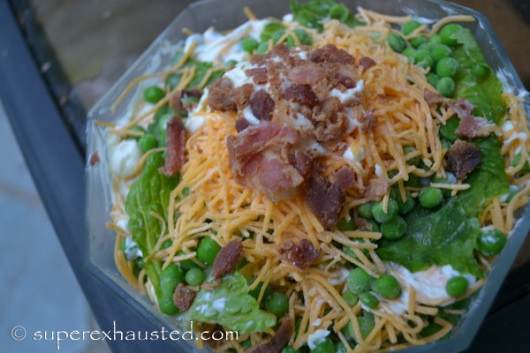 Hendrickson Pea Salad1 package of frozen sweet peas2 cup package of shredded cheddar cheese1 Bottle or package of “Real Bacon” (bits)  do not use imitation1 few leaves of romaine lettuce1 cup of mayoPut the peas in a colander and rinse with cold water to take the chill of them and so they don’t stick togetherThis is a layer dishStart with romaine lettuce tear into squares , and lay on bottom of bowl  2-3 quart Next the peas a layer of them Coat with a layer of the mayo Sprinkle some cheeseThen sprinkle baconRepeat again starting with the lettuce,  peas, mayo, cheese, bacon (repeat once more) Finsh with garnish of cheese and bacon Let sit over night or a good couple of hours to chill up again. Mix an hour before serving ( I actually prefer it made ahead and it is better the second day- Left overs) http://www.superexhausted.com/2013/06/pea-salad/